SUPPLEMENTAL MATERIAL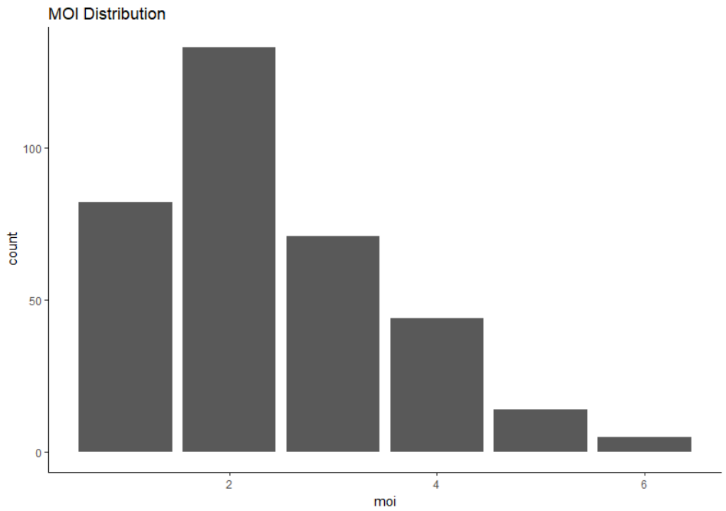 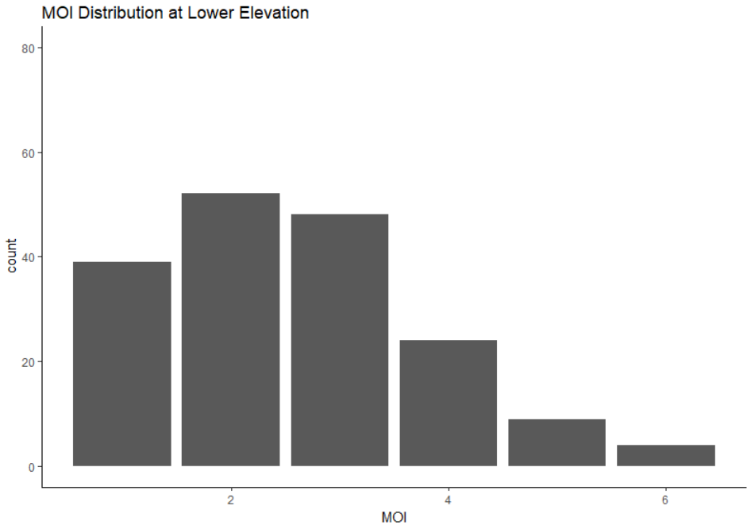 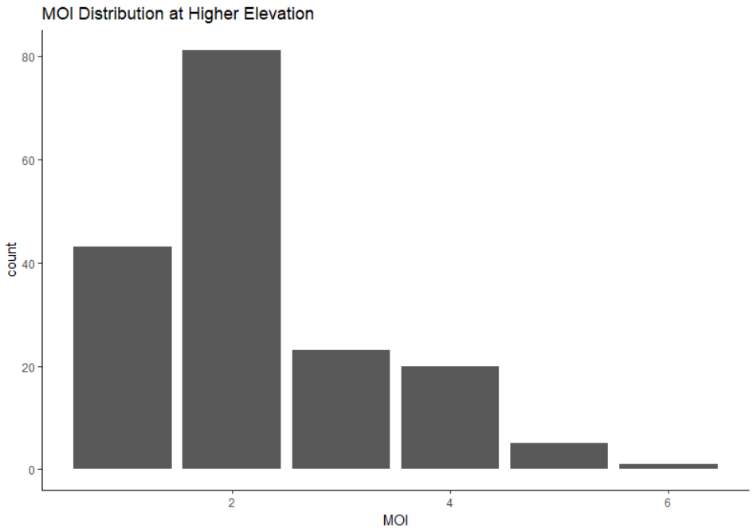 LociTotal Number of SamplesHeFrequency of unique allelesAS13790.3732366AS24270.7819919AS34780.86225811AS324220.67070214AS73410.4071524AS83750.5727966AS114670.6967289AS124310.5764495AS144120.76133113AS154870.83891113AS193040.6245877AS213090.5200695AS344100.5133736AS255580.8759923B7M194230.60932210TA1095920.83838720AS314790.7730617Ara24780.82587111PfPK25470.86757421TA15710.9087323TA876440.90126817TA815700.8210313TA604530.83385111PolyA7400.9484634PFG3774460.6166859TA405340.90067221